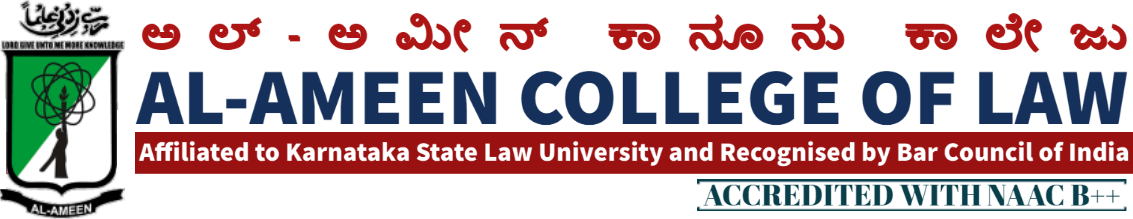 15 th MEETING OF IQAC MEETINGThe 15th Meeting of IQAC of Al Ameen College of Law was held on 22nd September 2020 at 2:00 pm in the principal's Chamber. In the principal's chamber, chaired by Mr. Subhan sheriff, hon. Secretary Mr. Subhan sheriff AAESQIRATHThe meeting commenced with the recitation of few verses from the Holy Quran, recited by Mr. Mubarak khan, faculty of law BangloreWELCOME SPEECHWelcome speech was delivered by prof. Waseem khan M.I principal, Al ameen college of law.VOTE OF THANKSMs. Sahana Florence assistant professor proposed the vote of thanks and the meeting was concluded at 5.15 pmATTENDEES OF THE MEETING PRESENTMANAGEMENT MEMBERS PRESENT INTERNAL  MEMBERSEXTERNAL MEMBERSFACULTY MEMBERS STUDENTS MEMBERS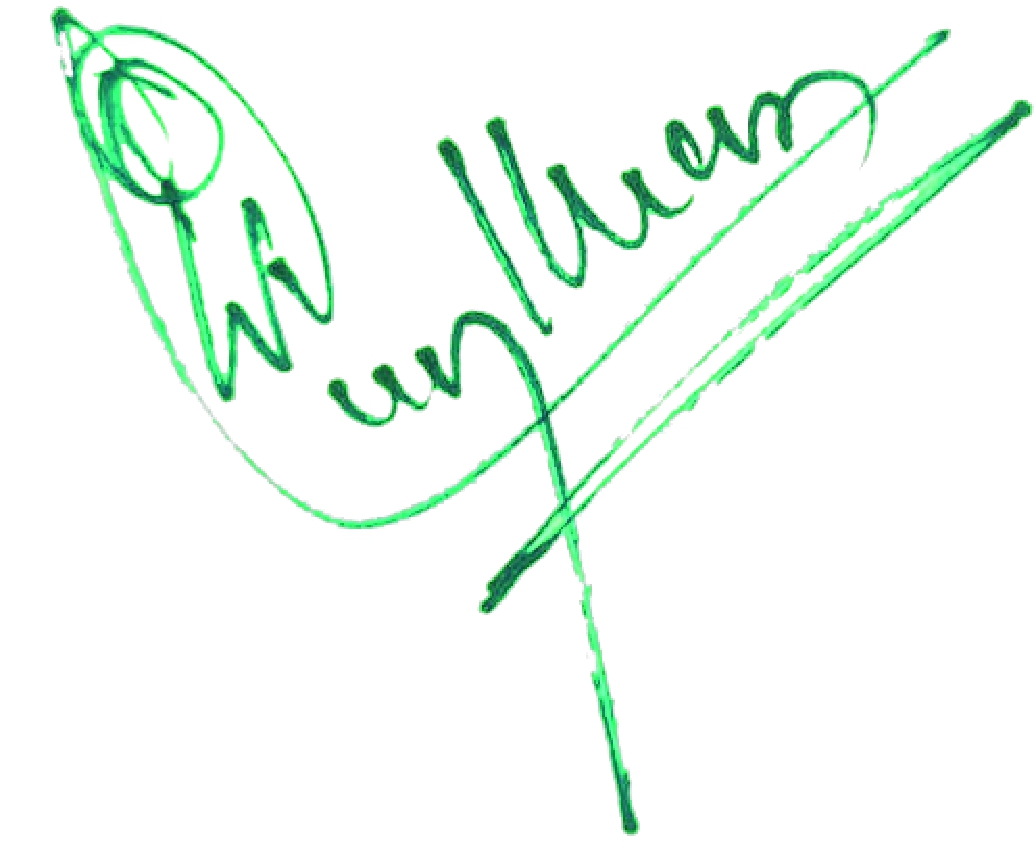                                                                                                           PRINCIPALSI NO.AGENDARESOLUTION12Minutes of the last meetingAcademicsMinutes of the last meeting were reviewed as to check how far the same got implemented. 500 new books, 200 journels arrived and the same were kept in library. 1000 new text book have been already ordered and yet to be recievied . new subscription for journel have been made Inter-class Moot Court Competition & Law quiz Competitions were organized The Reseach Committee received on  à proposed from an NGO as to draft a Model Bill  on Mob Lynching. Accordingly the Research  Committee drafted a Model Bill Title "Mob Lynching (prevention, prohibition, Redressal & Compensation in to victims) Bill. The same was submitted to NGO & NGO has forwarded  the same to the Law Minister, Ministry off Law & Justice, Govt of IndiaAlong with the plan progression of academies, feed back & Facility from Students & parents was to be adopted and the report should be produced against the same In the next meeting3NAAC Accreditation Cycle 2 As College is undergoing 2nd Circle of NAAC Accreditation IQAC cell was recommended to become more active. Different Criterios were allotted to different frontiers for the preparation of self | Study Report (SSR)4. Academic CalendarAcademic Calendar was designed for the academic year.5Evaluation / Assessment Internals (Internal Assesment) has to be made in accordance with the University guidelines. All the Subject teachers were recommended to adopt time-bound actions for the same by giving the students research oriented topics Judgement analysis etc. The practicals must also be conducted as per the University guidelines only.6ResearchThe Research Panel was constituted to undertake Research projects related to socio-legal aspects. ItWas Suggested to undertake research on Adverse Impact of Nationwide lockdown on quality education .it was also suggested to undertake surveysNAMEDESIGNATIONDr. Subhan sheriff Hon. secretary Prof .Waseem Khan M.I  PrincipalAACLMrs. Yasmeen tabasum Vice principal , AACLProf.mohan ramAcademician Prof bharkarmr. Om prakashmr.Ex. Principal Balaji law college, bangloreAssistant professor MSR law college bangloreMrs jayalakshmi vAssistant professorMrs bhavya gunashekarAssistant professorMr. sendil kumarAssistant professorMrs hasena banuAssistant professorMr. M.K metriAssistant professorMrs. Prathiba radha krishnannAssistant professorMr. prathiba radha krishnanAssistant professorMr Jayanth.sAssistant professorMs.nousheenstudentOjei Chibuzor studentMs. Aarshiyastudent